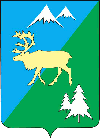 П О С Т А Н О В Л Е Н И ЕАДМИНИСТРАЦИИ БЫСТРИНСКОГО МУНИЦИПАЛЬНОГО РАЙОНА684350, Камчатский край, Быстринскийрайон, с. Эссо, ул. Терешковой, 1,тел/факс 21-330http://essobmr.ru, E-mail: admesso@yandex.ruот «03» апреля 2023 года № 135В соответствии с Гражданским кодексом Российской Федерации, Земельным кодексом Российской Федерации, Федеральным законом от 06.10.2003 года № 131-ФЗ «Об общих принципах организации местного самоуправления в РФ», Порядком управления и распоряжения имуществом, находящимся в собственности Эссовского сельского поселения, утвержденным решением Собрания депутатов Эссовского сельского поселения от 10 июня 2011 № 08, статьями 34, 36.4 Устава Быстринского муниципального района, статьей 36 Устава Эссовского сельского поселения, в целях проведения инвентаризации земельных участков и обеспечения дополнительных поступлений в доход местного бюджета неучтенных земельных участков на территории Эссовского сельского поселения,ПОСТАНОВЛЯЮ:1. Утвердить Положение о проведении инвентаризации земель Эссовского сельского поселения (Приложение 1).2. Утвердить Порядок проведения инвентаризации земель Эссовского сельского поселения (Приложение 2).2. Создать комиссию по инвентаризации земель Эссовского сельского поселения (далее- Комиссия) и утвердить ее состав (Приложение 3).3. Рекомендовать юридическим и физическим лицам, использующим земельные участки на территории Эссовского сельского поселения оказывать содействие Комиссии, осуществляющей инвентаризацию земель, и представлять по ее требованию правоустанавливающую и правоудостоверяющую документацию на используемые участки и расположенные на них объекты недвижимости.4. Настоящее постановление подлежит официальному опубликованию в газете «Новая жизнь» и размещению на официальном сайте администрации Быстринского муниципального района https://essobmr.ru/. 5. Контроль за исполнением настоящего постановления возложить на заместителя главы администрации БМР по вопросам ЖКХ, строительства, управления имуществом, безопасности дорожного движения и другим административно-хозяйственным вопросам.6. Настоящее постановление вступает в силу после его официального опубликования. Глава Быстринского муниципального района			 А.В. Вьюнов____________________________________________________________________________________________________________________Разослано: дело, КУМИ, Жидееву А.В., Полежаеву Д.А., отдел ЖКХ и РН АБМР, Соболевой М.И., библиотека с. Эссо, библиотека с. Анавгай, прокуратура БР, официальный сайтПриложение № 1к постановлению администрации Быстринского муниципального района от 03.04.2023 года № 135Положениео проведении инвентаризации земель Эссовского сельского поселения1. Общие положения1.1. Настоящее Положение о проведении инвентаризации земель Эссовского сельского поселения Быстринского муниципального района Камчатского края (далее - Положение) регулирует вопросы проведения инвентаризации земель в границах Эссовского сельского поселения Быстринского муниципального района Камчатского края.1.2. Положение разработано на основании и в соответствии с Земельным, Градостроительным, Гражданским кодексами Российской Федерации, Федеральным законом от 06.12.2003 года №131-ФЗ " Об общих принципах организации местного самоуправления в Российской Федерации", Уставом Эссовского сельского поселения Быстринского муниципального района Камчатского края.1.3. Действие настоящего Положения распространяется на земельные участки, расположенные в границах Эссовского сельского поселения Быстринского муниципального района Камчатского края (далее – поселения).2. Задачи инвентаризации земель2.1. Основными задачами проведения инвентаризации земель являются:- приведение существующих земельных отношений на территории поселения в соответствии с земельным законодательством;- выявление всех землепользователей (землевладельцев) с установлением фактически сложившихся границ земельных участков, фактического их использования и при необходимости принятие по ним соответствующего решения;- выявление неиспользуемых и нерационально используемых земель и принятие по ним соответствующего решения;- установление границ землепользований (землевладений), уточнение границ черты населенного пункта, вынос и закрепление их на местности.3. Инвентаризация земель3.1. Инвентаризация земель проводится как плановым (основным) порядком, так и по индивидуальным заявкам.3.2. При инвентаризации финансирование работ (при необходимости финансирования) производится за счет бюджетных средств поселения. Результаты инвентаризации земель являются основанием для внесения изменений в соответствующие документы территориального планирования, документы по планировке территории поселения и передачи сведений в уполномоченные органы (организации) для начисления земельных платежей.3.3. При проведении инвентаризации земель поселения:- проверяются ранее выданные документы на земельные участки (государственные акты, решения административных органов, земельно-шнуровые и похозяйственные книги, договора купли-продажи, дарения и свидетельства о наследовании и иные документы, подтверждающие право пользования земельными участками);- устанавливаются владельцы и пользователи всех объектов недвижимости, уточняются площади земельных участков и имеющиеся на инвентаризируемом земельном участке ограничения и обременения.3.4. Материалы инвентаризации рассматриваются на заседании Комиссии по инвентаризации земель поселения (далее - Комиссия)При положительном заключении Комиссии материалы инвентаризации направляются главе Быстринского муниципального района для принятия решения.4. Организация мероприятия.4.1. Исходными материалами для проведения инвентаризации земель поселения служат графические, текстовые и правовые документы на земельные участки, материалы предыдущих инвентаризаций, топографические карты и выписки из единого государственного реестра прав на недвижимое имущество и сделок с ним.4.2. Организация и проведение работ по инвентаризации земель поселения возлагаются на Комиссию.4.3. Администрация Быстринского муниципального района принимает решение о порядке, очередности и сроках проведения инвентаризации земель.4.4. Комиссия осуществляет:- разработку плана и графика проведения работ по инвентаризации земель;- согласование результатов инвентаризации земель в целом и рассмотрение материалов по итогам инвентаризации земель по каждому законченному кварталу, массиву, населенному пункту, по поселению в целом и подготовку предложений по совершенствованию земельных отношений и землепользования, и предоставление их на утверждение главе Быстринского муниципального района;-организацию системы хранения материалов инвентаризации на бумажных и электронных носителях.4.5. На Комиссию возлагается:- рассмотрение сводных отчетов по итогам инвентаризации земель;- подготовка предложений по совершенствованию земельных отношений и землепользования на территории поселения;- проведение разъяснительной работы о целях, задачах, проведения инвентаризации;- сбор, изучение и анализ материалов;- анализ технической, методической и технологической обеспеченности работ по инвентаризации земель.4.6. Сбору, изучению и анализу подлежат следующие документы:- материалы геодезических работ и топографических съемок, выполненных на территории;- сведения генерального плана и другой градостроительной документации, правила землепользования и застройки, необходимые для проведения инвентаризации земель;- материалы предыдущих инвентаризаций;- документы и материалы по отводу земельных участков;- материалы по выносу в натуру, установлению (восстановлению) и определению границ земельных участков;- материалы исполнительных съемок, имеющие сведения о землепользователях (землевладениях);4.7. На базе собранных и проанализированных материалов по проведению инвентаризации земель Комиссия осуществляет выполнение следующих работ:- выбора технологии и проведения производственного этапа инвентаризации;- создание рабочего инвентаризационного плана (схемы).Приложение 2к постановлению администрацииБыстринского муниципального районаот 03.04.2023 года № 135Порядок проведения инвентаризации земель Эссовского сельского поселения 1. Основные положения1.1. Инвентаризация земель Эссовского сельского поселения Быстринского муниципального района Камчатского края не является формой земельного контроля и представляет собой процесс, связанный с определением количества, площади и местоположения всех земельных участков, объектов недвижимости, используемых гражданами и юридическими лицами для собственных целей.1.2. Целью инвентаризации является выявление земельных участков:- используемых без правоустанавливающих и правоудостоверяющих документов;- ранее предоставленных в установленном порядке, но не имеющих точно установленных границ;- виды разрешенного использования которых подлежат определению (уточнению);- права на которые не оформлены в установленном порядке;- используемых с иными нарушениями земельного законодательства.1.3. Задачами инвентаризации земель являются:- приведение существующих земельных отношений на территории поселения в соответствии с земельным законодательством;- выявление всех землепользователей (землевладельцев) с установлением фактически сложившихся границ занимаемых участков, фактически их использованием и при необходимости принятия по ним соответствующего решения;- выявление неиспользуемых и нерационально используемых земель и принятие по ним соответствующего решения;1.4. Инвентаризация земель поселения (далее - инвентаризация) осуществляется путем:- участия администрации Быстринского муниципального района, комиссии;- взаимодействия с государственными органами, уполномоченными в сфере регистрации прав на недвижимое имущество, земельных и налоговых отношений;2. Порядок проведения инвентаризации.Рабочие группы и Комиссия по инвентаризации земель Эссовского сельского поселения2.1. Инвентаризацию осуществляют рабочие группы из сотрудников администрации Быстринского муниципального района, представителей, осуществляющих муниципальный земельный контроль.2.2. В состав рабочих групп могут включаться представители других муниципальных учреждений и предприятий, органов государственной власти и управления организаций, предприятий и учреждений иных форм собственности по согласованию с их руководителями, а также органов внутренних дел.2.3. Координацию деятельности рабочей группы осуществляет заместитель председателя Комиссии по инвентаризации земель Эссовского сельского поселения (далее- Комиссия) и секретарь Комиссии.Инвентаризация осуществляется путем обследования рабочими группами земельных участков физических и юридических лиц, осуществляющих хозяйственную и иную деятельность, со сбором материалов инвентаризации, а именно: выписок из ЕГРН на земельные участки и расположенные на них объекты недвижимости, сведений о платежах за использование земельных участков и иной документации, позволяющей определить площадь, границы, виды разрешенного использования и другие параметры, используемых земельных участков. По результатам обследования составляются перечни земельных участков с указанием фактического землепользования, сведений о постановке на кадастровый учет земельных участков, осуществление платежей за пользование земельных участков, выявленных нарушениях земельного законодательства.2.4. Материалы инвентаризации предоставляются рабочими группами для последующего рассмотрения Комиссией.2.5. Комиссия создается и прекращает свою деятельность на основании постановления администрации Быстринского муниципального района.2.6. Деятельность Комиссии организует заместитель председателя Комиссии, который определяет дату, место и порядок ее заседаний, основной повесткой которых является рассмотрение материалов инвентаризации, определение (уточнение) вида разрешенного использования того или иного земельного участка (земельных участков), а так же перечень иных вопросов, связанных с инвентаризацией земель.2.7. Заседания Комиссии проводятся не реже 1 раза в квартал.2.8. Подготовку заседания Комиссии осуществляет ее секретарь.2.9. Заседание Комиссии правомочно, когда на нем присутствует более половины членов Комиссии.2.10. На заседание Комиссии приглашается гражданин, использующий рассматриваемый земельный участок. 2.11. Извещение о заседании Комиссии носит заблаговременный характер и осуществляется не позднее, чем за 3(три) рабочих дня до его проведения.2.12. К заседанию Комиссии ее члены в пределах своей служебной деятельности должны подготовить и иметь при себе документы, имеющие отношение к рассматриваемому вопросу.2.13. В ходе заседания Комиссии ее членами рассматриваются материалы инвентаризации, материалы землеустройства, правовая и градостроительная документация, а также иные документы правообладателя (правообладателей) и лиц, использующих земельные участки.2.14. В случае необходимости членами Комиссии может быть принято решение о проведении выездного заседания для обследования территории с целью выявления ранее не учтенных, но используемых гражданами и юридическими лицами земельных участков, и определения их вида разрешенного использования в соответствии с основными видами деятельности землепользователей и функциональной принадлежностью расположенных на обследуемых участках объектов недвижимости (зданий, строений, сооружений и т.д.).2.15. По итогам заседания Комиссии выносится решение:- об определении (уточнении) вида разрешенного использования (в случае необходимости);- иные решения, связанные с организацией и проведением инвентаризации земель.2.16. Решение Комиссии принимается большинством голосов путем открытого голосования.2.17. Итоги заседания Комиссии оформляются протоколом, который ведет секретарь, утверждается председателем и подписывается всеми присутствующими членами Комиссии.2.18. По результатам рассмотрения Комиссией материалов инвентаризации земель в течение 10 рабочих дней с момента получения материалов инвентаризации и решения Комиссии об их согласовании, готовится письмо об определении (уточнении) вида разрешенного использования земельного участка и направляет его на рассмотрение главы Быстринского муниципального района.2.19. Материалы проверок, выездов рабочих групп, протокол заседания Комиссии и постановление администрации Быстринского муниципального района об утверждении материалов инвентаризации земель и (или) определения (уточнения) вида разрешенного использования земельного участка по ранее отведенным земельным участкам (в случае рассмотрения данного вопроса) не позднее 10 рабочих дней с момента их утверждения направляются:- в Управление Федеральной службы государственной регистрации, кадастра и картографии по Камчатскому краю для привлечения к ответственности лиц, виновных в нарушении земельного законодательства.- в Управление Федеральной налоговой службы по Камчатскому краю для рассмотрения вопроса о привлечении к ответственности лиц, виновных в нарушении налогового законодательства, начисления и взимания земельного налога.2.20. Решения комиссии о согласовании материалов инвентаризации земельных участков, определении (уточнении) вида разрешенного использования, распорядительный акт администрации муниципального района  об утверждении материалов инвентаризации земельных участков и определении (уточнении) вида разрешенного использования земельного участка носят для федерального органа по Камчатскому краю, уполномоченного по организации единой системы государственного кадастрового учета и государственной регистрации прав на недвижимое имущество и сделок с ним, а также инфраструктуры пространственных данных Российской Федерации и Управления Федеральной налоговой службы по Камчатскому краю рекомендательный характер.2.21. По истечении месяца со дня получения решения комиссии о согласовании материалов инвентаризации земельных участков и определении (уточнении) вида разрешенного использования и распорядительных актов администрации Быстринского муниципального района об утверждении материалов инвентаризации и определении (уточнении) вида разрешенного использования земельного участка:- Управление Федеральной службы государственной регистрации, кадастра и картографии по Камчатскому краю направляет в адрес Комиссии информацию о внесении соответствующих изменений в Государственный кадастр недвижимости;- Управление Федеральной налоговой службы по Камчатскому краю направляет в адрес Комиссии информацию о начислении и взимании земельного налога по рассматриваемым земельным участкам.Приложение 3к постановлению администрацииБыстринского муниципального районаот 03.04.2023 года № 135СоставКомиссии по инвентаризации земель Эссовского сельского поселения О проведении инвентаризации земельных участков, расположенных на территории Эссовского сельского поселенияПредседатель комиссии:Полежаев Дмитрий АлександровичЗаместитель главы администрации БМР по вопросам ЖКХ, строительства, управления имуществом, безопасности дорожного движения и другим административно-хозяйственным вопросамЗаместитель председателя комиссии:Банаканова Лариса МарковнаПредседатель Комитета по управлению муниципальным имуществом Быстринского районаСекретарь комиссии:Жидеев Александр ВячеславовичСоветник – землеустроитель Комитета по управлению муниципальным имуществом Быстринского районаЧлены комиссии:Максутова Марина АлександровнаНачальник Отдела по жилищно-коммунальному хозяйству и работе с населением администрации БМРСоболева Мария ИннокентьевнаНачальник Отдела по строительству и архитектуре администрации БМР